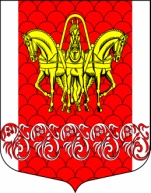 Администрациямуниципального образования«Кисельнинское сельское поселение»Волховского муниципального района     Ленинградской области   ПОСТАНОВЛЕНИЕ      30 июля 2018 года № 237Об утверждении норматива стоимости одного квадратного метра общей площади жилья на третий квартал 2018 года на территории муниципального образования «Кисельнинское сельское поселение» Волховского муниципального района Ленинградской областиРуководствуясь методикой определения норматива стоимости 1 кв.м . общей площади жилья  утвержденной  распоряжением  комитета по строительству Ленинградской области  от 04.12.2015 г. № 552 «О мерах по обеспечению осуществления полномочий комитета по строительству Ленинградской области по расчету размера субсидий и социальных выплат, предоставляемых за счет средств областного бюджета Ленинградской области в рамках реализации на территории Ленинградской области федеральных  целевых программ и государственных  программ Ленинградской области», Приказа Министерства строительства и жилищно-коммунального хозяйства РФ от 28.12.2015 года № 951/пр, проанализировав имеющиеся данные о стоимости жилья на первичном и  вторичном рынке на территории Волховского муниципального района, постановляю:1.Утвердить норматив стоимости одного квадратного метра общей площади жилья на третий квартал 2018 года на территории муниципального образования «Кисельнинское сельское поселение» Волховского муниципального района Ленинградской области в рамках реализации подпрограммы «Обеспечение  жильем молодых семей» ФЦП «Жилище» на 2015-2020 годы, подпрограмм «Жилье для молодежи» и «Поддержка граждан, нуждающихся в улучшении жилищных условий, на основе принципов ипотечного кредитования в Ленинградской области» государственной программы Ленинградской области «Обеспечение качественным жильем граждан на территории Ленинградской области»  в размере 29574 рублей 00 копеек (Двадцать девять тысяч пятьсот семьдесят четыре рубля 00 копеек) (Приложение 1).2. Постановление подлежит официальному опубликованию в газете "Волховские огни" и разместить на официальном сайте муниципального образования «Кисельнинское сельское поселение». 3. Настоящее постановление вступает в силу на следующий день после его  официального опубликования в средствах массовой информации.Глава администрации муниципального образования«Кисельнинское сельское поселение»                                                 Е.Л. Молодцова Исп. Тепнина С.А.  т.8(81363)74-266       Приложение 1к постановлению главы администрациимуниципального образования«Кисельнинское сельское поселение»Волховского муниципального района Ленинградской областиот 30 июля  2018 года № 337Расчет норматива стоимости одного квадратного метра общей площади жилья на третий квартал 2018 года.1. Ср_квм = ( Ст_дог х Кр + Ст_кред х Кр + Ст_строй +Ст_стат): N,2. Ср_ст_квм= Ср_квм * К_дефл где: Ср_ст_квм – средняя рыночная стоимость одного квадратного метра общей площади жилья на территории поселения муниципального образования Ленинградской области;Ср_квм – стоимость одного квадратного метра общей площади жилья на территории муниципального образования Ленинградской области-поселения Ленинградской области;Ст_дог – стоимость одного квадратного метра площади жилья на территории поселения согласно договорам на приобретение (строительство) жилых помещений на территории соответствующего муниципального образования, представленным участниками жилищных программ, действующих на территории Ленинградской области – 17733,99 руб.;Ст_кред – стоимость одного квадратного метра общей площади жилья на территории поселения Ленинградской области согласно сведениям риэлтерских организаций и кредитных организаций(банков), предоставленным официально или опубликованным в средствах массовой информации, применительно к территории  соответствующего муниципального образования  – 10000 руб.;Ст_строй – стоимость одного квадратного метра общей площади жилья на территории поселения Ленинградской области согласно сведениям застройщиков, осуществляющих строительство на территории  соответствующего муниципального образования Ленинградской области – 42006 руб.;Ст_стат – стоимость одного квадратного метра общей площади жилья на территории Ленинградской области согласно сведениям от подразделений территориального органа Федеральной службы государственной статистики по Санкт-Петербургу и Ленинградской области применительно к территории соответствующего муниципального образования –49952,92 руб.;Кр – коэффициент, учитывающий долю затрат покупателя, направленную на оплату услуг риэлторов, нотариусов, кредитных организаций(банков), государственной пошлины и других затрат, связанных с государственной регистрацией сделок с недвижимостью ( данный коэффициент равен 0,92 – методика определения норматива стоимости 1 кв.метра общей площади жилья по Российской Федерации, утвержденной приказом Министерства регионального развития Российской Федерации от 23.11.2007 года № 110);N - количество показателей, используемых при расчете;К_дефл - индекс–дефлятор, определяемый на основании дефляторов по видам экономической деятельности, индекса цен производителей (раздел капитальные вложения (инвестиции) уполномоченным федеральным органом исполнительной власти на расчетный квартал – 100,7 руб. Ср_квм = ((17733,99*0,92+10000 *0,92)+ 42006+49952,92)/4=29368,55 руб.Ср ст.квм = 29368,55 * 100,7=29574 руб.